                        SZPITAL SPECJALISTYCZNY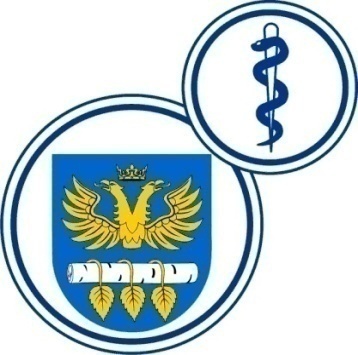 W BRZOZOWIEPODKARPACKI OŚRODEK ONKOLOGICZNYim. Ks. Bronisława MarkiewiczaADRES:  36-200  Brzozów, ul. Ks. J. Bielawskiego 18tel./fax. (013) 43 09 587www.szpital-brzozow.pl         e-mail: zampub@szpital-brzozow.pl_____________________________________________________________________________Sz.S.P.O.O. SZPiGM 3810/12/2023                                             Brzozów: 29.03.2023 r.Dotyczy postępowania o udzielenie zamówienia publicznego:dostawa sprzętu medycznegoSygn. sprawy Sz.S.P.O.O. SZPiGM            3810/12/2023	W związku z pytaniami złożonymi w niniejszym postępowaniu przez Wykonawców  Zamawiający udziela następujących odpowiedzi:  Zamawiający dokonuje zmiany treści odpowiedzi na pytanie nr 35 z dnia 28.03.2023r. Nowa treść odpowiedzi określona poniżej:pytanie nr 35Dotyczy Wzoru Umowy § 2 ust. 7 Prosimy o odstąpienie od wymogu dostarczenia całego asortymentu podczas jednej dostawy. Uzasadnienie: Zamówienie może zostać zrealizowane w więcej niż jednej dostawie ze względu na rodzaj i tryb dostawy (różne magazyny, różne warunki transportu). Produkty wymagające przechowywania w warunkach chłodniczych są dostarczane samochodem typu chłodnia, natomiast pozostałe produkty mogą nie wymagać specjalistycznych warunków dostawy. Dodatkowo, w przypadku realizacji zamówienia w trybie ekspresowym jest ono dostarczona za pośrednictwem innej firmy kurierskiej niż zamówienia standardowe.Ze względu na zachowanie najlepszych warunków transportu nie jest możliwe dostarczanie zamówienia zawsze w jednej dostawie. Ponadto, zapis w obecnej formie utrudnia uczciwą konkurencję, ponieważ uniemożliwia realizowanie jednego zamówienia przez partnerów konsorcjum, polegających na osobnych dostawach towaru i wystawianiu faktur.odpowiedź: Zamawiający dokonuje zmiany treści wzoru umowy w SWZ w zakresie § 2 ust. 7 jak poniżej, aktualna treść po zmianie zostaje określona kursywą:7. Sprzedający zobowiązuje się dostarczać zamówiony asortyment w całości podczas jednej dostawy bez względu na wielkość zamówienia tzn. nie dzielić jednego zamówienia na części. Kupujący zobowiązuje się również do opisu towaru na fakturze w sposób odpowiadający opisowi przedmiotu umowy w treści umowy (Kupujący i Sprzedający uzgodnią treść zapisów).W szczególnych okolicznościach, ze względu na specyfikę dostawy, Kupujący na wniosek Sprzedającego, może wyrazić zgodę na dostawę przedmiotu sprzedaży objętego jednym zamówieniem, więcej niż w ramach jednej dostawy.